ФОРМА ПОДАННЯ ПРОЕКТУ, РЕАЛІЗАЦІЯ ЯКОГО ВІДБУВАТИМЕТЬСЯЗА РАХУНОК КОШТІВ МІСЬКОЇ ПРОГРАМИ «Партиципаторне бюджетування (бюджет участі) у м. Новомосковська на 2019-2022 роки» ЗАПОВНЮЄ АВТОР ПРОЕКТУ:                                                                                                        1. Назва проекту (не більше 20 слів) та адреса:_______________________________________________________________________________________________________________________________________________________________________________________________________________________________________2. Місце реалізації проекту (назва установи/закладу, кадастровий номер земельної ділянки якщо відомо, т.п.) - тільки комунальна власність (обов’язково конкретизувати):______________________________________________________________________________________________________________________________________________________________________________________________________________________________________3. Опис проекту (детально опишіть проект, в чому він полягає, які питання вирішує, чим буде корисний для громади; хто може користуватися об’єктом та години його роботи тощо):_____________________________________________________________________________________________________________________________________________________________________________________________________________________________________________________________________________________________________________________________________________________________________________________________________________________________________________________________________________________________________________________________________________________________________________________________________________________________________________________________________________________________________________________4.  Орієнтовна загальна вартість проекту (всього). Додати детальний кошторис витрат.__________________________________________________________________________________________________________________________________________________________5.  Список осіб підтримки проекту (не менше 15 осіб) - додаток до бланку-заяви.__________________________________________________________________________________________________________________________________________________________6. Інша інформація, яка повинна бути додана та є обов’язковою (фото/ескіз/макет/схема, тощо (можливе їх використання з інтернет-ресурсу)). Вкажіть, що надається до форми:__________________________________________________________________________________________________________________________________________________________7. Автор проекту:Прізвище     Ім’яПо-батьковіДата народження                                        Паспорт:   серія  номер  дата видачі 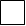 Виданий                         Адреса реєстрації:   Телефон: Адреса електронної пошти:● Згода на обробку персональних даних:Відповідно до Закону України «Про захист персональних даних» від 01.06.2010                  № 2297 – VI  я, ________________________________________________________________  (прізвище, ім’я та по-батькові повністю)даю згоду на обробку моїх персональних даних виключно для реалізації Програми «Партиципаторне бюджетування (бюджет участі) у м. Новомосковську  на 2019-2022 роки» __________                                                                            __________________          дата                                                                                                                                                            підписДата надходження проекту:                                                                                                                                                                         (заповнюється секретарем експертної групи)Включено до реєстру поданих проектів за №:                                                                                                          (заповнюється секретарем експертної групи)  ПІБ та підпис особи що реєструє: __________________________________                                                                                                           (заповнюється  секретарем експертної групи)кошториспрезентаціялокація розміщенняфотокартамакетескізкресленнясхема